PROBLEMAS NA CPU,DAS MAQUINAS MORITA LASER(MOD. ML 1290)O PROBLEMA QUE ESTÁ OCORRENDO,É O DESLOCAMENTO DO CORTE LASER.FOI ATUALIZADO O SOFTWARE EM TODOS OS CASOS,MAIS O PROBLEMA PERSISTIU,ATÉ SER SUBSTITUIDA A PLACA POR UMA NOVA.ObS.:Todos os casos aconteceram entre os dias 29/10/2013 e 15/11/2013.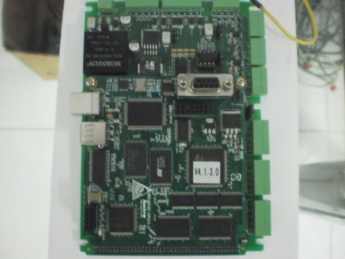 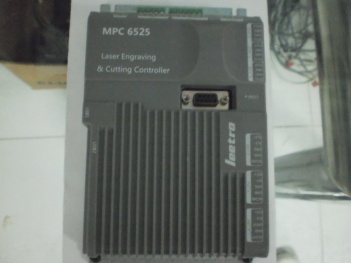 CPU VELHA (REF. MPC6515)                         CPU NOVA (REF.MPC6525)COD. SISCONCLIENTEN° SERIE DA MAQ.DATA ENTREGADATA OCORREU PROBLEMAREF. DA PLACA3367505029218/03/201314/11/2013MPC65153367505036817/10/201314/11/2013MPC65253068405010001/03/201201/11/2013MPC65153625705036416/09/201329/10/2013MPC65253183205029127/12/201330/10/2013MPC65153137005037223/10/201308/11/2013MPC6525497405023925/10/201230/10/2013MPC6515050370NÃO TINHA SAIDO DA LOJA07/11/2013MPC6525